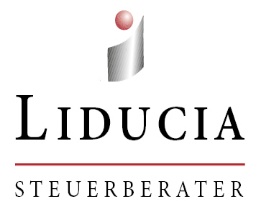 Erklärung des Arbeitnehmers: Ich versichere, dass die vorstehenden Angaben der Wahrheit entsprechen. Ich verpflichte mich, meinem Arbeitgeber alle Änderungen, insbesondere in Bezug auf weitere Beschäftigungen (in Bezug auf Art, Dauer und Entgelt) unverzüglich mitzuteilen.Dieser Personalfragebogen dient zur Vorerfassung von Personaldaten für das DATEV-Lohnabrechnungsprogramm. Zur Wahrung der Aufbewahrungsfrist wird der ausgefüllte Personalfragebogen von dem Arbeitgeber / der lohnabrechnenden Stelle gespeichert.Dieser Personalfragebogen dient zur Vorerfassung von Personaldaten für das DATEV-Lohnabrechnungsprogramm. Zur Wahrung der Aufbewahrungsfrist wird der ausgefüllte Personalfragebogen von dem Arbeitgeber / der lohnabrechnenden Stelle gespeichert.Dieser Personalfragebogen dient zur Vorerfassung von Personaldaten für das DATEV-Lohnabrechnungsprogramm. Zur Wahrung der Aufbewahrungsfrist wird der ausgefüllte Personalfragebogen von dem Arbeitgeber / der lohnabrechnenden Stelle gespeichert.Dieser Personalfragebogen dient zur Vorerfassung von Personaldaten für das DATEV-Lohnabrechnungsprogramm. Zur Wahrung der Aufbewahrungsfrist wird der ausgefüllte Personalfragebogen von dem Arbeitgeber / der lohnabrechnenden Stelle gespeichert.Dieser Personalfragebogen dient zur Vorerfassung von Personaldaten für das DATEV-Lohnabrechnungsprogramm. Zur Wahrung der Aufbewahrungsfrist wird der ausgefüllte Personalfragebogen von dem Arbeitgeber / der lohnabrechnenden Stelle gespeichert.Dieser Personalfragebogen dient zur Vorerfassung von Personaldaten für das DATEV-Lohnabrechnungsprogramm. Zur Wahrung der Aufbewahrungsfrist wird der ausgefüllte Personalfragebogen von dem Arbeitgeber / der lohnabrechnenden Stelle gespeichert.Dieser Personalfragebogen dient zur Vorerfassung von Personaldaten für das DATEV-Lohnabrechnungsprogramm. Zur Wahrung der Aufbewahrungsfrist wird der ausgefüllte Personalfragebogen von dem Arbeitgeber / der lohnabrechnenden Stelle gespeichert.Dieser Personalfragebogen dient zur Vorerfassung von Personaldaten für das DATEV-Lohnabrechnungsprogramm. Zur Wahrung der Aufbewahrungsfrist wird der ausgefüllte Personalfragebogen von dem Arbeitgeber / der lohnabrechnenden Stelle gespeichert.Dieser Personalfragebogen dient zur Vorerfassung von Personaldaten für das DATEV-Lohnabrechnungsprogramm. Zur Wahrung der Aufbewahrungsfrist wird der ausgefüllte Personalfragebogen von dem Arbeitgeber / der lohnabrechnenden Stelle gespeichert.Persönliche AngabenPersönliche AngabenPersönliche AngabenPersönliche AngabenPersönliche AngabenPersönliche AngabenPersönliche AngabenPersönliche AngabenPersönliche AngabenFamilienname 
ggf. GeburtsnameFamilienname 
ggf. GeburtsnameFamilienname 
ggf. GeburtsnameVornameVornameVornameVornameVornameVornameStraße und Hausnummer 
inkl. AnschriftenzusatzStraße und Hausnummer 
inkl. AnschriftenzusatzStraße und Hausnummer 
inkl. AnschriftenzusatzPLZ, OrtPLZ, OrtPLZ, OrtPLZ, OrtPLZ, OrtPLZ, OrtGeburtsdatumGeburtsdatumGeburtsdatumGeschlechtGeschlechtGeschlechtGeschlecht männlich weiblich unbestimmt diversVersicherungsnummer 
gem. Sozialvers.AusweisVersicherungsnummer 
gem. Sozialvers.AusweisVersicherungsnummer 
gem. Sozialvers.AusweisGeburtsort, -land – nur bei
 fehlender Versicherungs-Nr.Geburtsort, -land – nur bei
 fehlender Versicherungs-Nr.Geburtsort, -land – nur bei
 fehlender Versicherungs-Nr.Schwerbehindert Schwerbehindert Schwerbehindert Schwerbehindert  ja	 nein ja	 neinStaatsangehörigkeit Staatsangehörigkeit Staatsangehörigkeit ArbeitnehmernummerSozialkasse – BauArbeitnehmernummerSozialkasse – BauArbeitnehmernummerSozialkasse – BauArbeitnehmernummerSozialkasse – BauArbeitnehmernummerSozialkasse – BauArbeitnehmernummerSozialkasse – BauIBANIBANIBANBICBICBICBICBICBICBeschäftigungBeschäftigungBeschäftigungBeschäftigungBeschäftigungBeschäftigungBeschäftigungBeschäftigungBeschäftigungEintrittsdatumEintrittsdatumErsteintritts-datumBeschäftigungsbetriebBeschäftigungsbetriebBeschäftigungsbetriebBeschäftigungsbetriebBeschäftigungsbetriebBeschäftigungsbetriebBerufsbezeichnungBerufsbezeichnungBerufsbezeichnungAusgeübte TätigkeitAusgeübte TätigkeitAusgeübte TätigkeitAusgeübte TätigkeitAusgeübte TätigkeitAusgeübte TätigkeitHöchster Schulabschluss ohne Schulabschluss Haupt-/Volksschulabschluss Mittlere Reife/gleichwertiger
     Abschluss Abitur/Fachabitur ohne Schulabschluss Haupt-/Volksschulabschluss Mittlere Reife/gleichwertiger
     Abschluss Abitur/FachabiturHöchste Berufs-ausbildungHöchste Berufs-ausbildung ohne beruflichen Ausbildungsabschluss Anerkannte Berufsausbildung Meister/Techniker/gleichwertiger 
     Fachschulabschluss Bachelor Diplom/Magister/Master/Staatsexamen Promotion ohne beruflichen Ausbildungsabschluss Anerkannte Berufsausbildung Meister/Techniker/gleichwertiger 
     Fachschulabschluss Bachelor Diplom/Magister/Master/Staatsexamen Promotion ohne beruflichen Ausbildungsabschluss Anerkannte Berufsausbildung Meister/Techniker/gleichwertiger 
     Fachschulabschluss Bachelor Diplom/Magister/Master/Staatsexamen Promotion ohne beruflichen Ausbildungsabschluss Anerkannte Berufsausbildung Meister/Techniker/gleichwertiger 
     Fachschulabschluss Bachelor Diplom/Magister/Master/Staatsexamen PromotionBeginn der Ausbildung:Beginn der Ausbildung:Beginn der Ausbildung:Voraussichtliches Ende der Ausbildung:Voraussichtliches Ende der Ausbildung:Voraussichtliches Ende der Ausbildung:Voraussichtliches Ende der Ausbildung:Voraussichtliches Ende der Ausbildung:Voraussichtliches Ende der Ausbildung:Urlaubsanspruch (Kalenderjahr)Urlaubsanspruch (Kalenderjahr)Wöchentl./Tägl.Arbeitszeit		      Vollzeit   TeilzeitWöchentl./Tägl.Arbeitszeit		      Vollzeit   TeilzeitWöchentl./Tägl.Arbeitszeit		      Vollzeit   TeilzeitWöchentl./Tägl.Arbeitszeit		      Vollzeit   TeilzeitIm Baugewerbe beschäftigt seitIm Baugewerbe beschäftigt seitIm Baugewerbe beschäftigt seitKostenstelleKostenstelleAbt.-NummerAbt.-NummerAbt.-NummerAbt.-NummerPersonengruppePersonengruppePersonengruppeBefristungBefristungBefristungBefristungBefristungBefristungBefristungBefristungBefristung Das Ausbildungsverhältnis ist befristet  Das Ausbildungsverhältnis ist zweckbefristet  Das Ausbildungsverhältnis ist befristet  Das Ausbildungsverhältnis ist zweckbefristet  Das Ausbildungsverhältnis ist befristet  Das Ausbildungsverhältnis ist zweckbefristet  Das Ausbildungsverhältnis ist befristet  Das Ausbildungsverhältnis ist zweckbefristet Befristung Ausbildungsvertrag zum: Befristung Ausbildungsvertrag zum: Befristung Ausbildungsvertrag zum: Befristung Ausbildungsvertrag zum: Befristung Ausbildungsvertrag zum:  Schriftlicher Abschluss des befristeten Ausbildungsvertrages  Schriftlicher Abschluss des befristeten Ausbildungsvertrages  Schriftlicher Abschluss des befristeten Ausbildungsvertrages  Schriftlicher Abschluss des befristeten Ausbildungsvertrages Abschluss Ausbildungsvertrag am:Abschluss Ausbildungsvertrag am:Abschluss Ausbildungsvertrag am:Abschluss Ausbildungsvertrag am:Abschluss Ausbildungsvertrag am: Ausbildung ist mit Aussicht auf Weiterbeschäftigung nach erfolgreich abgelegter Abschlussprüfung  Ausbildung ist mit Aussicht auf Weiterbeschäftigung nach erfolgreich abgelegter Abschlussprüfung  Ausbildung ist mit Aussicht auf Weiterbeschäftigung nach erfolgreich abgelegter Abschlussprüfung  Ausbildung ist mit Aussicht auf Weiterbeschäftigung nach erfolgreich abgelegter Abschlussprüfung  Ausbildung ist mit Aussicht auf Weiterbeschäftigung nach erfolgreich abgelegter Abschlussprüfung  Ausbildung ist mit Aussicht auf Weiterbeschäftigung nach erfolgreich abgelegter Abschlussprüfung  Ausbildung ist mit Aussicht auf Weiterbeschäftigung nach erfolgreich abgelegter Abschlussprüfung  Ausbildung ist mit Aussicht auf Weiterbeschäftigung nach erfolgreich abgelegter Abschlussprüfung  Ausbildung ist mit Aussicht auf Weiterbeschäftigung nach erfolgreich abgelegter Abschlussprüfung SteuerSteuerSteuerSteuerSteuerSteuerSteuerSteuerSteuerSteuerSteuerSteuerSteuerSteuerIdentifikationsnr.Identifikationsnr.Identifikationsnr.Steuerklasse/FaktorSteuerklasse/FaktorSteuerklasse/FaktorSteuerklasse/FaktorKinderfreibeträgeKinderfreibeträgeKonfessionKonfessionKonfessionKonfessionKonfessionSozialversicherung Sozialversicherung Sozialversicherung Sozialversicherung Sozialversicherung Sozialversicherung Sozialversicherung Sozialversicherung Sozialversicherung Sozialversicherung Sozialversicherung Sozialversicherung Sozialversicherung Sozialversicherung KrankenkasseKrankenkasseKrankenkasseKrankenkasseElterneigenschaft         ja	 neinElterneigenschaft         ja	 neinElterneigenschaft         ja	 neinElterneigenschaft         ja	 neinElterneigenschaft         ja	 neinElterneigenschaft         ja	 neinElterneigenschaft         ja	 neinElterneigenschaft         ja	 neinElterneigenschaft         ja	 neinElterneigenschaft         ja	 neinKVRVRVRVAVAVAVAVAVAVPVPVPVPVUV-GefahrentarifUV-GefahrentarifUV-GefahrentarifUV-GefahrentarifDEÜV-StatusDEÜV-StatusDEÜV-StatusDEÜV-StatusDEÜV-StatusDEÜV-StatusDEÜV-StatusDEÜV-StatusDEÜV-StatusDEÜV-StatusAusbildungsvergütungAusbildungsvergütungAusbildungsvergütungAusbildungsvergütungAusbildungsvergütungAusbildungsvergütungAusbildungsvergütungAusbildungsvergütungAusbildungsvergütungAusbildungsvergütungAusbildungsvergütungAusbildungsvergütungAusbildungsvergütungAusbildungsvergütung1. Ausbildungsjahr1. AusbildungsjahrBetragBetragBetragGültig abGültig abGültig abStundenlohnStundenlohnStundenlohnStundenlohnStundenlohnGültig ab2. Ausbildungsjahr2. AusbildungsjahrBetragBetragBetragGültig abGültig abGültig abStundenlohn Stundenlohn Stundenlohn Stundenlohn Stundenlohn Gültig ab3. Ausbildungsjahr3. AusbildungsjahrBetragBetragBetragGültig abGültig abGültig abStundenlohn Stundenlohn Stundenlohn Stundenlohn Stundenlohn Gültig abVWL - nur notwendig, wenn Vertrag vorliegtVWL - nur notwendig, wenn Vertrag vorliegtVWL - nur notwendig, wenn Vertrag vorliegtVWL - nur notwendig, wenn Vertrag vorliegtVWL - nur notwendig, wenn Vertrag vorliegtVWL - nur notwendig, wenn Vertrag vorliegtVWL - nur notwendig, wenn Vertrag vorliegtVWL - nur notwendig, wenn Vertrag vorliegtVWL - nur notwendig, wenn Vertrag vorliegtVWL - nur notwendig, wenn Vertrag vorliegtVWL - nur notwendig, wenn Vertrag vorliegtVWL - nur notwendig, wenn Vertrag vorliegtVWL - nur notwendig, wenn Vertrag vorliegtVWL - nur notwendig, wenn Vertrag vorliegtEmpfänger VWLEmpfänger VWLEmpfänger VWLEmpfänger VWLEmpfänger VWLEmpfänger VWLBetragBetragBetragBetragBetragBetragAG-Anteil(Höhe mtl.)AG-Anteil(Höhe mtl.)Empfänger VWLEmpfänger VWLEmpfänger VWLEmpfänger VWLEmpfänger VWLEmpfänger VWLSeit wannSeit wannSeit wannSeit wannSeit wannSeit wannVertragsnr.Vertragsnr.IBANIBANIBANIBANIBANIBANBICBICBICBICBICBICBICBICBescheinigungen elektronisch annehmen (Bea)Bescheinigungen elektronisch annehmen (Bea)Bescheinigungen elektronisch annehmen (Bea)Bescheinigungen elektronisch annehmen (Bea)Bescheinigungen elektronisch annehmen (Bea)Bescheinigungen elektronisch annehmen (Bea)Bescheinigungen elektronisch annehmen (Bea)Bescheinigungen elektronisch annehmen (Bea)Bescheinigungen elektronisch annehmen (Bea)Bescheinigungen elektronisch annehmen (Bea)Bescheinigungen elektronisch annehmen (Bea)Bescheinigungen elektronisch annehmen (Bea)Bescheinigungen elektronisch annehmen (Bea)Bescheinigungen elektronisch annehmen (Bea) Ich widerspreche der elektronischen Übermittlung von Arbeits- und Nebeneinkommensbescheinigungen an die Bundesagentur für Arbeit Ich widerspreche der elektronischen Übermittlung von Arbeits- und Nebeneinkommensbescheinigungen an die Bundesagentur für Arbeit Ich widerspreche der elektronischen Übermittlung von Arbeits- und Nebeneinkommensbescheinigungen an die Bundesagentur für Arbeit Ich widerspreche der elektronischen Übermittlung von Arbeits- und Nebeneinkommensbescheinigungen an die Bundesagentur für Arbeit Ich widerspreche der elektronischen Übermittlung von Arbeits- und Nebeneinkommensbescheinigungen an die Bundesagentur für Arbeit Ich widerspreche der elektronischen Übermittlung von Arbeits- und Nebeneinkommensbescheinigungen an die Bundesagentur für Arbeit Ich widerspreche der elektronischen Übermittlung von Arbeits- und Nebeneinkommensbescheinigungen an die Bundesagentur für Arbeit Ich widerspreche der elektronischen Übermittlung von Arbeits- und Nebeneinkommensbescheinigungen an die Bundesagentur für Arbeit Ich widerspreche der elektronischen Übermittlung von Arbeits- und Nebeneinkommensbescheinigungen an die Bundesagentur für Arbeit Ich widerspreche der elektronischen Übermittlung von Arbeits- und Nebeneinkommensbescheinigungen an die Bundesagentur für Arbeit Ich widerspreche der elektronischen Übermittlung von Arbeits- und Nebeneinkommensbescheinigungen an die Bundesagentur für Arbeit Ich widerspreche der elektronischen Übermittlung von Arbeits- und Nebeneinkommensbescheinigungen an die Bundesagentur für Arbeit Ich widerspreche der elektronischen Übermittlung von Arbeits- und Nebeneinkommensbescheinigungen an die Bundesagentur für Arbeit Ich widerspreche der elektronischen Übermittlung von Arbeits- und Nebeneinkommensbescheinigungen an die Bundesagentur für ArbeitAngaben zu den ArbeitspapierenAngaben zu den ArbeitspapierenAngaben zu den ArbeitspapierenAngaben zu den ArbeitspapierenAngaben zu den ArbeitspapierenAngaben zu den ArbeitspapierenAngaben zu den ArbeitspapierenAngaben zu den ArbeitspapierenAngaben zu den ArbeitspapierenAngaben zu den ArbeitspapierenAngaben zu den ArbeitspapierenAngaben zu den ArbeitspapierenAngaben zu den ArbeitspapierenAngaben zu den ArbeitspapierenAusbildungsvertragAusbildungsvertragAusbildungsvertragAusbildungsvertragAusbildungsvertragAusbildungsvertragAusbildungsvertragAusbildungsvertragAusbildungsvertragAusbildungsvertragAusbildungsvertrag liegt vor liegt vor liegt vorBescheinigung über LSt.-AbzugBescheinigung über LSt.-AbzugBescheinigung über LSt.-AbzugBescheinigung über LSt.-AbzugBescheinigung über LSt.-AbzugBescheinigung über LSt.-AbzugBescheinigung über LSt.-AbzugBescheinigung über LSt.-AbzugBescheinigung über LSt.-AbzugBescheinigung über LSt.-AbzugBescheinigung über LSt.-Abzug liegt vor liegt vor liegt vorSV-AusweisSV-AusweisSV-AusweisSV-AusweisSV-AusweisSV-AusweisSV-AusweisSV-AusweisSV-AusweisSV-AusweisSV-Ausweis liegt vor liegt vor liegt vorMitgliedsbescheinigung KrankenkasseMitgliedsbescheinigung KrankenkasseMitgliedsbescheinigung KrankenkasseMitgliedsbescheinigung KrankenkasseMitgliedsbescheinigung KrankenkasseMitgliedsbescheinigung KrankenkasseMitgliedsbescheinigung KrankenkasseMitgliedsbescheinigung KrankenkasseMitgliedsbescheinigung KrankenkasseMitgliedsbescheinigung KrankenkasseMitgliedsbescheinigung Krankenkasse liegt vor liegt vor liegt vorVWL VertragVWL VertragVWL VertragVWL VertragVWL VertragVWL VertragVWL VertragVWL VertragVWL VertragVWL VertragVWL Vertrag liegt vor liegt vor liegt vorNachweis Elterneigenschaft Nachweis Elterneigenschaft Nachweis Elterneigenschaft Nachweis Elterneigenschaft Nachweis Elterneigenschaft Nachweis Elterneigenschaft Nachweis Elterneigenschaft Nachweis Elterneigenschaft Nachweis Elterneigenschaft Nachweis Elterneigenschaft Nachweis Elterneigenschaft  liegt vor liegt vor liegt vorVertrag Betriebliche Altersversorgung Vertrag Betriebliche Altersversorgung Vertrag Betriebliche Altersversorgung Vertrag Betriebliche Altersversorgung Vertrag Betriebliche Altersversorgung Vertrag Betriebliche Altersversorgung Vertrag Betriebliche Altersversorgung Vertrag Betriebliche Altersversorgung Vertrag Betriebliche Altersversorgung Vertrag Betriebliche Altersversorgung Vertrag Betriebliche Altersversorgung  liegt vor liegt vor liegt vorSchwerbehindertenausweisSchwerbehindertenausweisSchwerbehindertenausweisSchwerbehindertenausweisSchwerbehindertenausweisSchwerbehindertenausweisSchwerbehindertenausweisSchwerbehindertenausweisSchwerbehindertenausweisSchwerbehindertenausweisSchwerbehindertenausweis liegt vor liegt vor liegt vorUnterlagen Sozialkasse Bau/MalerUnterlagen Sozialkasse Bau/MalerUnterlagen Sozialkasse Bau/MalerUnterlagen Sozialkasse Bau/MalerUnterlagen Sozialkasse Bau/MalerUnterlagen Sozialkasse Bau/MalerUnterlagen Sozialkasse Bau/MalerUnterlagen Sozialkasse Bau/MalerUnterlagen Sozialkasse Bau/MalerUnterlagen Sozialkasse Bau/MalerUnterlagen Sozialkasse Bau/Maler liegt vor liegt vor liegt vorAngaben zu steuerpflichtigen Vorbeschäftigungszeiten im laufenden KalenderjahrAngaben zu steuerpflichtigen Vorbeschäftigungszeiten im laufenden KalenderjahrAngaben zu steuerpflichtigen Vorbeschäftigungszeiten im laufenden KalenderjahrAngaben zu steuerpflichtigen Vorbeschäftigungszeiten im laufenden KalenderjahrZeitraum vonZeitraum bisArt der BeschäftigungAnzahl der BeschäftigungstageDatumUnterschrift ArbeitnehmerDatumBei Minderjährigen Unterschrift des gesetzlichen VertretersDatumUnterschrift Arbeitgeber